Al Dirigente ScolasticoISTITUTO COMPRENSIVOSELVAZZANO2Il/la sottoscritto/a  ___________________________________________________ in qualità di:  	   Docente Primaria	  Docente Secondaria I grado  DSGA			         Assistente Amministrativo                                         Collaboratore scolasticoin servizio con contratto a tempo   ___________________________ nel plesso ______________________________                                                       indeterminato/determinato     chiede per il/i giorno/i dal _____________________al ______________________ di PERMESSO per i seguenti motivi: Partecipazione esami o concorsi (*) Diritto allo studio autorizzato (max 150 ore)  (*) Aggiornamento/Formazione       Lutto familiare  (*)       Matrimonio (*)       Donazione di sangue (*) Assenza per gravi patologie (**) Infortunio sul lavoro (**)   Visita medica      Permessi legge 104/92 Personali/familiari (*)______________________________________________________________________ altre tipologie previste per legge (*)__________________________________________________________(*) allegare documentazione giustificativa -  (**) allegare certificazione medicaData, _____________________                                                                                Firma del dipendente                                                                                                                        _____________________________									            		****************************************************************************************VISTO:   si concede            non si concede                                            IL DIRIGENTE SCOLASTICO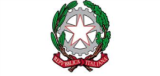 ISTITUTO COMPRENSIVO SELVAZZANO2PERMESSI DEL PERSONALEDOCENTIATA       Avv. Giuseppe Sozzo